City of SadievilleP.O. Box 129, 605 Pike Street Sadieville, Kentucky 40370AGENDASPECIAL CITY MEETING THURSDAY, MARCH 3, 2022 – 3:30 P.M.CITY HALLCALL TO ORDERMOMENT OF SILENCEROLL CALL/DETERMINATION OF QUORUMINTERNETMUNICIPAL ROAD AID POLICE DEPARTMENT TRAILERPOLICE DEPARTMENT PRINTERCITY HALL LEAK REPAIRKY MUNICIPAL CLERK INSTITUTE PAYMENTADJOURNMENTJoin Zoom Meetinghttps://us06web.zoom.us/j/87925340170?pwd=NDExcGZSV2lRN1o3WkR6V0hpTXkrdz09Meeting ID: 879 2534 0170Passcode: 074630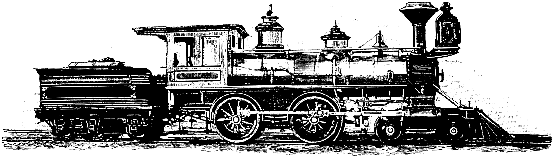 